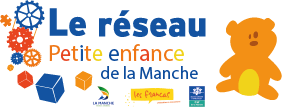 Programme de la Journée départementale « Particularités, diversités, singularités : Pourquoi et comment les accueillir ? » Le samedi  11 mars 2017 à Granville9h00	Accueil des participants9h30	Ouverture institutionnelle10h00	Table ronde /Conférence de Mme Dubouchet, médecin de PMI du Rhône, retraitéeMme Mony, consultante/formatrice enfance/famille/travail socialMr Maanni, sociologue  et formateur à l’ARIFTS.12h00	Repas (en 2 services) pour favoriser l’échange et l’accès au forum des associations 14h00	Ateliers Atelier 1 : Pôle Ressource Handicap PEPA partir d’un exemple concret d’accompagnement, nous pourrons apprécier le rôle et la mission de ce  service. Atelier 2 : Communication bienveillanteAude Villette, nous fera partager ses compétences et expériences.  Atelier 3 : L’accueil d’un enfant autiste en EAJE L’association Autisme Basse-Normandie nous fera partager cette expérience d’accueil et les questionnements qu’il a soulevé.  Atelier 4 : Comment le partenariat local permet l’accueil des familles vulnérables ? Une illustration de ce partenariat (crèche, halte-garderie, centre social…) sera proposé durant l’atelier. Atelier 5:  Charte Accueil Réussi En 2010, la DDCS 14 et l’ensemble des associations d’Education populaire se sont mobilisés pour inventer une charte simplifiant l’accueil en structure  de loisirs de ces enfants dit « différents ». Quelle est son évolution ? Comment peut-elle s’adapter à la Petite Enfance ?  Atelier 6:  Eveil musical et culturelLaurent Fautras nous fera faire un tour du monde à travers une pratique ludique, facile à mettre en œuvre avec des petits. Atelier 7: Accueil et pathologiesL’asthme, l’épilepsie, le diabète, les allergies lourdes… qu’en sait-on vraiment ? Que faut-il savoir pour mieux accueillir l’enfant  et sa famille ? Atelier 8: Comment mieux accompagné le parcours adoptant/adopté avec les différents partenaires ?A travers l’expérience de la maison de l’adoption du Rhône, les intervenantes démontreront le rôle (des associations parents/enfants) et l’importance du partenariat dans le travail social, pour que ce moment particulier dans une vie reste un événement heureux.  Atelier 9: Le Management bienveillantLa bienveillance, ce n’est pas que pour les enfants, c’est aussi pour l’équipe...15h40	Pause16h00	Théâtre Forum, avec des actrices du réseau, accompagné par Fabrice Hervé, comédien professionnel et formateur « communication » 17h00	Discours de clôture